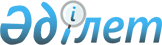 О внесении изменений в решение Мойынкумского районного маслихата от 25 декабря 2013 года № 21-2 "О районном бюджете на 2014 - 2016 годы"Решение Мойынкумского районного маслихата от 2 сентября 2014 года № 28-2. Зарегистрировано Департаментом юстиции Жамбылской области 4 сентября 2014 года № 2306      Примечание РЦПИ.

      В тексте документа сохранена пунктуация и орфография оригинала.

      В соответствии со статьей 109 Бюджетного кодекса Республики Казахстан от 4 декабря 2008 года, статьей 6 Закона Республики Казахстан от 23 января 2001 года «О местном государственном управлении и самоуправлении в Республике Казахстан» и решением Жамбылского областного маслихата от 22 августа 2014 года № 28-3 «О внесении изменений в решение Жамбылского областного маслихата от 18 декабря 2013 года № 20-3 «Об областном бюджете на 2014-2016 годы» (зарегистрировано в Реестре государственной регистрации нормативных правовых актов № 2303) районный маслихат РЕШИЛ:



      1. Внести в решение Мойынкумского районного маслихата от 25 декабря 2013 года № 21-2 «О районном бюджете 2014-2016 годы» (зарегистрировано в Реестре государственной регистрации нормативных правовых актов за № 2087, опубликовано 1 января 2014 года в газете «Мойынқұм таңы» № 1-2) следующие изменения:



      в пункте 1:



      в подпункте 1):

      цифры «5 472 923» заменить цифрами «5 518 650»;

      цифры «958 631» заменить цифрами «1 008 631»;

      цифры «4 508 605» заменить цифрами «4 504 332»;



      в подпункте 2):

      цифры «5 478 471» заменить цифрами «5 525 108»;



      в подпункте 5):

      цифры «-75 760» заменить цифрами «-76 670»;



      в подпункте 6):

      цифры «75 760» заменить цифрами «76 670»;

      цифры «3 748» заменить цифрами «4 658».



      Приложение № 1 к указанному решению изложить в новой редакции согласно приложению к настоящему решению.



      2. Настоящее решение вступает в силу со дня государственной регистрации в органах юстиции и вводится в действие с 1 января 2014 года.

      

      Председатель сессии                        Временно исполняющая

      районного маслихата                        обязанности

      М. Сейдалиев                               секретаря районного

                                                 маслихата

                                                 Г. Асатова

      Приложение к решению

      Мойынкумского районного

      маслихата № 28-2 от

      2 сентября 2014 года       Приложение № 1 к решению

      Мойынкумского районного маслихата

      № 21-2 от 25 декабря 2013 года  Бюджет Мойынкумского района на 2014 год 
					© 2012. РГП на ПХВ «Институт законодательства и правовой информации Республики Казахстан» Министерства юстиции Республики Казахстан
				КатегорияКатегорияКатегорияКатегорияСумма, тысяч тенгеКлассКлассКлассСумма, тысяч тенгеПодклассПодклассСумма, тысяч тенгеНаименованиеСумма, тысяч тенге123451. ДОХОДЫ5 518 6501Налоговые поступления1 008 63101Подоходный налог118 7132Индивидуальный подоходный налог118 71303Социальный налог97 3001Социальный налог97 30004Налог на собственность771 3441Налог на имущество733 0173Земельный налог4 1204Налог на транспортные средства33 3975Единый земельный налог81005Внутренние налоги на товары, работы и услуги18 2372Акцизы3 8753Поступления за использование природных и других ресурсов10 3004Сборы за ведение предпринимательской и профессиональной деятельности3 8855Налог на игорный бизнес17707Прочие налоги1301Прочие налоги13008Обязательные платежи, взимаемые за совершение юридически значимых действий и (или) выдачу документов уполномоченными на то государственными органами или должностными лицами2 9071Государственная пошлина2 9072Hеналоговые поступления37301Доходы от государственной собственности3735Доходы от аренды имущества, находящегося в государственной собственности3733Поступление от продажи основного капитала5 31401Продажа государственного имущества, закрепленного за государственными учреждениями1971Продажа государственного имущества, закрепленного за государственными учреждениями19703Продажа земли и нематериальных активов5 1171Продажа земли5 0002Продажа нематериальных активов1174Поступление трансфертов4 504 33202Трансферты из вышестоящих органов государственного управления4 504 3322Трансферты из областного бюджета4 504 332Функциональная группаФункциональная группаФункциональная группаФункциональная группаСумма, тысяч тенгеАдминистратор бюджетных программАдминистратор бюджетных программАдминистратор бюджетных программСумма, тысяч тенгеПрограммаПрограммаСумма, тысяч тенгеНаименованиеСумма, тысяч тенге123452. РАСХОДЫ5 525 10801Государственные услуги общего характера396 106112Аппарат маслихата района (города областного значения)17 465001Услуги по обеспечению деятельности маслихата района (города областного значения)17 315003Капитальные расходы государственного органа150122Аппарат акима района (города областного значения)120 218001Услуги по обеспечению деятельности акима района (города областного значения)106 233002Создание информационной системы3 450003Капитальные расходы государственного органа10 535123Аппарат акима района в городе, города районного значения, поселка, села, сельского округа229 471001Услуги по обеспечению деятельности акима района в городе, города районного значения, поселка, села, сельского округа216 851022Капитальные расходы государственного органа12 620452Отдел финансов района (города областного значения)15 303001Услуги по реализации государственной политики в области исполнения бюджета района (города областного значения) и управления коммунальнойсобственностью района (города областного значения)14 943010Приватизация, управление коммунальным имуществом, постприватизационная деятельность и регулирование споров, связанных с этим210018Капитальные расходы государственного органа150453Отдел экономики и бюджетного планирования района (города областного значения)13 649001Услуги по реализации государственной политики в области формирования и развития экономической политики, системы государственного планирования и управления района (города областного значения)13 499004Капитальные расходы государственного органа15002Оборона17 035122Аппарат акима района (города областного значения)1 000005Мероприятия в рамках исполнения всеобщей воинской обязанности1 000122Аппарат акима района (города областного значения)16 035006Предупреждение и ликвидация чрезвычайных ситуации масштаба района (города областного значения)16 03503Общественный порядок, безопасность, правовая, судебная, уголовно-исполнительная деятельность990458Отдел жилищно-коммунального хозяйства, пассажирского транспорта и автомобильных дорог района (города областного значения)990021Обеспечение безопасности дорожного движения в населенных пунктах99004Образование2 866 950464Отдел образования района (города областного значения)423 461009Обеспечение деятельности организаций дошкольного воспитания и обучения201 304040Реализация государственного образовательного заказа в дошкольных организациях образования222 157464Отдел образования района (города областного значения)1 998 657003Общеобразовательное обучение1 848 068006Дополнительное образование для детей150 589464Отдел образования района (города областного значения)131 954001Услуги по реализации государственной политики на местном уровне в области образования13 322004Информатизация системы образования в государственных учреждениях образования района (города областного значения)10 000005Приобретение и доставка учебников, учебно-методических комплексов длягосударственных учреждений образования района (города областного значения)18 260007Проведение школьных олимпиад, внешкольных мероприятий и конкурсов районного (городского) масштаба610012Капитальные расходы государственного органа150015Ежемесячная выплата денежных средств опекунам (попечителям) на содержание ребенка -сироты (детей-сирот), и ребенка (детей), оставшегося без попечения родителей10 254067Капитальные расходы подведомственных государственных учреждений и организаций79 358466Отдел архитектуры, градостроительства и строительства района (города областного значения)312 878037Строительство и реконструкция объектов образования312 87806Социальная помощь и социальное обеспечение174 424451Отдел занятости и социальных программ района (города областного значения)110 443002Программа занятости27 060004Оказание социальной помощи на приобретение топлива специалистам здравоохранения, образования, социального обеспечения, культуры, спорта и ветеринарии в сельской местности в соответствии с законодательством Республики Казахстан4 700005Государственная адресная социальная помощь12 500006Оказание жилищной помощи125007Социальная помощь отдельным категориям нуждающихся граждан по решениям местных представительных органов15 289010Материальное обеспечение детей-инвалидов, воспитывающихся и обучающихся на дому974014Оказание социальной помощи нуждающимся гражданам на дому6 154016Государственные пособия на детей до 18 лет32 484017Обеспечение нуждающихся инвалидов обязательными гигиеническими средствами и предоставление услуг специалистами жестового языка, индивидуальными помощниками в соответствии с индивидуальной программой реабилитации инвалида11 157451Отдел занятости и социальных программ района (города областного значения)63 831001Услуги по реализации государственной политики на местном уровне в области обеспечения занятости и реализации социальных программ длянаселения25 334011Оплата услуг по зачислению, выплате и доставке пособий и других социальных выплат440021Капитальные расходы государственного органа300025Внедрение обусловленной денежной помощи по проекту «Өрлеу»37 757458Отдел жилищно-коммунального хозяйства, пассажирского транспорта и автомобильных дорог района (города областного значения)150050Реализация плана мероприятий по обеспечению прав и улучшению качества жизни инвалидов15007Жилищно-коммунальное хозяйство1 475 103458Отдел жилищно-коммунального хозяйства, пассажирского транспорта и автомобильных дорог района (города областного значения)25 000004Обеспечение жильем отдельных категорий граждан25 000455Отдел культуры и развития языков района (города областного значения)6 000024Ремонт объектов в рамках развития городов и сельских населенных пунктов по Дорожной карте занятости 20206 000464Отдел образования района (города областного значения)17 636026Ремонт объектов в рамках развития городов и сельских населенных пунктов по Дорожной карте занятости 202017 636466Отдел архитектуры, градостроительства и строительства района (города областного значения)1 333074Развитие и обустройство недостающей инженерно-коммуникационной инфраструктуры в рамках второго направления Дорожной карты занятости 20201 333123Аппарат акима района в городе, города районного значения, поселка, села, сельского округа4 244014Организация водоснабжения населенных пунктов4 244458Отдел жилищно-коммунального хозяйства, пассажирского транспорта и автомобильных дорог района (города областного значения)73 280012Функционирование системы водоснабжения и водоотведения73 280466Отдел архитектуры, градостроительства и строительства района (города областного значения)1 324 577058Развитие системы водоснабжения и водоотведения в сельских населенных пунктах1 324 577123Аппарат акима района в городе, города районного значения, поселка, села, сельского округа18 408008Освещение улиц населенных пунктов9 671009Обеспечение санитарии населенных пунктов2 290010Содержание мест захоронений и погребение безродных50011Благоустройство и озеленение населенных пунктов6 397458Отдел жилищно-коммунального хозяйства, пассажирского транспорта и автомобильных дорог района (города областного значения)4 625018Благоустройство и озеленение населенных пунктов4 62508Культура, спорт, туризм и информационное пространство172 014455Отдел культуры и развития языков района (города областного значения)64 610003Поддержка культурно-досуговой работы64 610465Отдел физической культуры и спорта района (города областного значения)10 934001Услуги по реализации государственной политики на местном уровне в сфере физической культуры и спорта6 784004Капитальные расходы государственного органа150006Проведение спортивных соревнований на районном (города областного значения) уровне1 000007Подготовка и участие членов сборных команд района (города областного значения) по различным видам спорта на областных спортивных соревнованиях3 000455Отдел культуры и развития языков района (города областного значения)33 387006Функционирование районных (городских) библиотек33 387456Отдел внутренней политики района (города областного значения)21 644002Услуги по проведению государственной информационной политики через газеты и журналы20 634005Услуги по проведению государственной информационной политики через телерадиовещание1 010455Отдел культуры и развития языков района (города областного значения)15 123001Услуги по реализации государственной политики на местном уровне в области развития языков и культуры8 878010Капитальные расходы государственного органа430032Капитальные расходы подведомственных государственных учреждений и организаций5 815456Отдел внутренней политики района (города областного значения)26 316001Услуги по реализации государственной политики на местном уровне в области информации, укрепления государственности и формирования социального оптимизма граждан8 600003Реализация мероприятий в сфере молодежной политики17 232006Капитальные расходы государственного органа150032Капитальные расходы подведомственных государственных учреждений и организаций33410Сельское, водное, лесное, рыбное хозяйство, особо охраняемые природные территории, охрана окружающей среды и животного мира, земельные отношения139 963462Отдел сельского хозяйства района (города областного значения)28 939001Услуги по реализации государственной политики на местном уровне в сфере сельского хозяйства11 874006Капитальные расходы государственного органа150099Реализация мер по оказанию социальной поддержки специалистов16 915473Отдел ветеринарии района (города областного значения)23 109001Услуги по реализации государственной политики на местном уровне в сфере ветеринарии13 124003Капитальные расходы государственного органа150005Обеспечение функционирования скотомогильников (биотермических ям)500006Организация санитарного убоя больных животных1 875007Организация отлова и уничтожения бродячих собак и кошек1 000008Возмещение владельцам стоимости изымаемых и уничтожаемых больных животных, продуктов и сырья животного происхождения1 960009Проведение ветеринарных мероприятий по энзоотическим болезням животных2 700010Проведение мероприятий по идентификации сельскохозяйственных животных1 800463Отдел земельных отношений района (города областного значения)12 915001Услуги по реализации государственной политики в области регулирования земельных отношений на территории района (города областного значения)12 765007Капитальные расходы государственного органа150473Отдел ветеринарии района (города областного значения)75 000011Проведение противоэпизоотических мероприятий75 00011Промышленность, архитектурная, градостроительная и строительная Деятельность32 064466Отдел архитектуры, градостроительства и строительства района (города областного значения)32 064001Услуги по реализации государственной политики в области строительства, улучшения архитектурного облика городов, районов и населенных пунктов области и обеспечению рационального и эффективного градостроительного освоения территории района (города областного значения)10 714013Разработка схем градостроительного развития территории района, генеральных планов городов районного (областного) значения, поселков и иных сельских населенных пунктов21 200015Капитальные расходы государственного органа15012Транспорт и коммуникации189 987458Отдел жилищно-коммунального хозяйства, пассажирского транспорта и автомобильных дорог района (города областного значения)189 987023Обеспечение функционирования автомобильных дорог189 98713Прочие57 724123Аппарат акима района в городе, города районного значения, поселка, села, сельского округа29 005040Реализацию мер по содействию экономическому развитию регионов в рамках Программы «Развитие регионов»29 005452Отдел финансов района (города областного значения)10 500012Резерв местного исполнительного органа района (города областного значения)10 500458Отдел жилищно-коммунального хозяйства, пассажирского транспорта и автомобильных дорог района (города областного значения9 928001Услуги по реализации государственной политики на местном уровне в области жилищно-коммунального хозяйства, пассажирского транспорта и автомобильных дорог9 778013Капитальные расходы государственного органа150494Отдел предпринимательства и промышленности района (города областного значения)8 291001Услуги по реализации государственной политики на местном уровне в области развития предпринимательства и промышленности7 791003Капитальные расходы государственного органа50015Трансферты2 748452Отдел финансов района (города областного значения)2 748006Возврат неиспользованных (недоиспользованных) целевых трансфертов2 7483.Чистое бюджетное кредитование70 212Бюджетные кредиты81 35410Сельское, водное, лесное, рыбное хозяйство, особо охраняемые природные территории, охрана окружающей среды и животного мира, земельные отношения81 354462Отдел сельского хозяйства района (города областного значения)81 354008Бюджетные кредиты для реализации мер социальной поддержки специалистов81 3545Погашение бюджетных кредитов11 14201Погашение бюджетных кредитов11 142111Погашение бюджетных кредитов, выданных из государственного бюджета1 800113Погашение бюджетных кредитов, выданных из местного бюджета физическим лицам9 3425. Дефицит (профицит) бюджета-76 6706. Финансирование дефицита (использование профицита) бюджета76 6707Поступление займов81 35401Внутренние государственные займы81 35402Договоры займа81 35416Погашение займов9 342452Отдел финансов района (города областного значения)9 342008Погашение долга местного исполнительного органа перед вышестоящим бюджетом9 3428Используемые остатки бюджетных средств4 65801Остатки бюджетных средств4 658001Свободные остатки бюджетных средств4 658